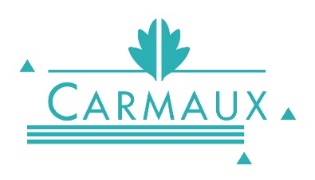 NOM DE L’ASSOCIATION : Cocher la case correspondant à votre situation :première demanderenouvellement d’une demande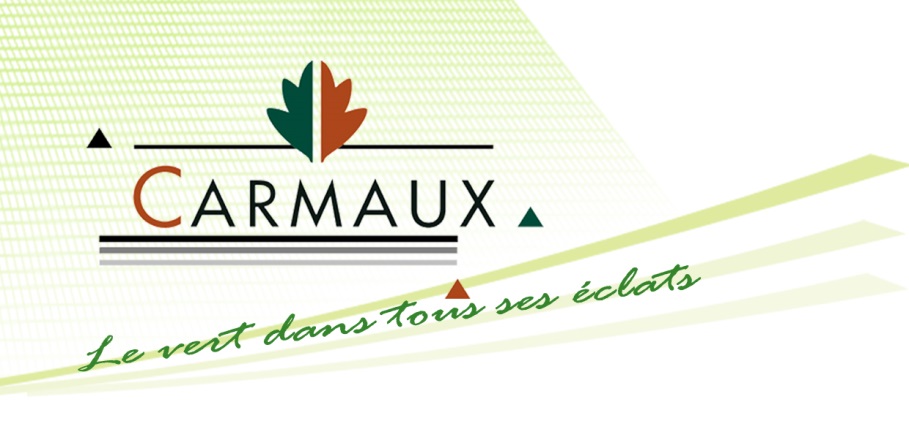 Vous trouverez dans ce dossier :Des informations pratiques pour vous aider à le remplirUne demande de subvention (fiches 1-1, 1-2, 2-1, 2-2, 3, 4)La liste des pièces à joindre au dossier (fiche 5)	A retourner avant le 15 février à la maison de la citoyennetéMairie de Carmaux  Place de la Libération 81400 Carmaux 05.63.80.22.50Mail : vieassociative@carmaux.frQu’est-ce que le dossier de demande de subvention ?Ce dossier doit être utilisé par toute association sollicitant une subvention. Il concerne le financement d’actions spécifiques ou le fonctionnement général de l’association qui relève de l’intérêt général. Dès lors, il ne concerne pas les financements imputables sur la section d’investissement.Ce dossier a été établi conformément aux règles nationales et communautaires applicables aux financements publics.Il comporte 5 fiches :-» Fiches n° 1.1 et 1.2 : Présentation de l’association.Pour bénéficier d’une subvention, vous devez disposer :■	 D’un numéro RNA, ou à défaut, du numéro de récépissé en PréfectureLe numéro RNA (répertoire national des associations) est attribué à l’occasion des enregistrements de création ou modification en préfecture.	■ Tableau (1.2.III) à compléter selon que l’association dispose d’un objet culturel, sportif, social ou autre. Cette fiche permet d’apprécier l’implication de l’association à la vie locale, la coopération avec d’autres acteurs, le rayonnement et la dynamique des associations culturelles ou sportives et enfin l’innovation.-» Fiches n° 2-1: Bilan financier de l’année écoulée et n° 2-2 : Budget prévisionnel de l’association.Si vous disposez déjà d’un budget respectant la nomenclature du plan comptable associatif, il vous suffit de le transmettre en ne faisant figurer sur la fiche que le montant de la subvention demandée.-» Fiche n° 3 : Attestation sur l’honneur.■	 Cette fiche permet au représentant légal de l’association, ou à son mandataire de signer la
demande de subvention et d’en préciser le montant.Attention : votre demande ne sera prise en compte que si cette fiche est complétée et signée.-» Fiche n° 4 : Utilisation de la subvention de la ville.-» Fiche n° 5 : Pièces à joindre.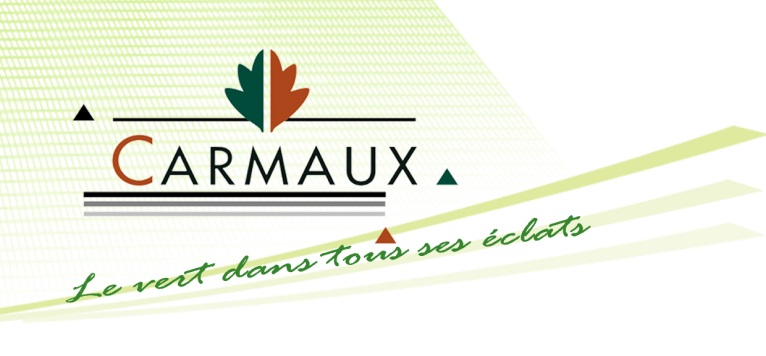 IdentificationNom :Sigle :Objet :Activités principales réalisées :   Adresse du siège social :Code postal :   					Commune :Téléphone : 					Site internet : Adresse de correspondance, si différente du siège : Code postal :   					Commune : 	L’association est-elle (cocher la case) :  	nationale   □			départementale 	□					régionale   □			locale   □Union, fédération ou réseau auquel est affiliée votre association (indiquer le nom complet, ne pas utiliser de sigle) :Votre association a-t-elle des adhérents personnes morales : non □  oui □  Lesquelles?Identification du représentant légal (président ou autre personne désignée par les statuts)Nom : 						Prénom : Fonction :Téléphone : fixe					mobile :				Courriel :Adresse: Identification de la personne chargée du présent dossier de subventionNom :						Prénom : 	Téléphone : fixe					mobile :Courriel :Adresse :SecrétaireNom : 						Prénom : Téléphone : fixe					mobile :					Courriel : Adresse :TrésorierNom : 						Prénom : Téléphone : fixe					mobile :					Courriel : Adresse :I) Renseignements administratifs et juridiquesNuméro Siret : I__I__I__I__I__I__I__I__I__I__I__I__I__I__INuméro RNA ou à défaut celui du récépissé en Préfecture : I__I__I__I__I__I__I__I__I__I__I__I__I__I__I Date de publication de la création au Journal Officiel : I__I__I__I__I__I__IVotre association dispose-t-elle d’agrément(s) administratif(s) : □ oui   □ nonSi oui, merci de préciser :Votre association bénéficie-t-elle d’un label ?		□ oui   □ nonSi oui, merci de communiquer ici les noms :du label :de l’organisme qui l’a délivré :Votre association est-elle reconnue d’utilité publique ?		□ oui   □ nonSi oui, date de publication au Journal Officiel : I__I__I__I__I__I__IVotre association dispose-t-elle d’un commissaire aux comptes ? □ oui   □ nonII) Renseignements concernant les ressources humainesMoyens humains de l’associationBénévoles : personnes contribuant régulièrement à l’activité de l’association, de manière non rémunérées.Dont       			Hommes				femmesSalariés :3	Obligation notamment pour toute association qui reçoit annuellement plus de 153 000 euros de dons ou de subventions,
conformément à l’article L 612-4 du code de commerce ou au décret n°2006-335 du 21 mars 20064	Les ETPT correspondent aux effectifs physiques pondérés par la quotité de travail. A titre d’exemple, un salarié en CDI dont la
quotité de travail est de 80 % sur toute l’année correspond à 0,8 ETPT, un salarié en CDD de 3 mois, travaillant à 80 %
correspond à 0,8 x 3/12 soit 0,2 ETPT. Les volontaires ne sont pas pris en compte.III) Critères permettant d’apprécier l’intérêt local et la dynamique de l’associationSi l’exercice de l’association est différent de l’année civile, préciser les dates de début et de fin d’exercice.Exercice 20	ou date de début :	date de fin :  5	Ne pas indiquer les centimes d’euros.6	L’attention du demandeur est appelée sur le fait que les indications sur les financements demandés auprès d’autres
financeurs publics valent déclaration sur l’honneur et tiennent lieu de justificatifs. Aucun document complémentaire ne sera
demandé si cette partie est complétée en indiquant les autres services et collectivités sollicitées.7	Catégories d’établissements publics de coopération intercommunale (EPCI) à fiscalité propre : communauté de communes ;
communauté d’agglomération ; communauté urbaine.8	Le plan comptable des associations, issu du règlement CRC n° 99-01, prévoit a minima une information (quantitative ou, à
défaut, qualitative) dans l’annexe et une possibilité d’inscription en comptabilité mais en engagements « hors bilan » et « au
pied » du compte de résultat.Si l’exercice de l’association est différent de l’année civile, préciser les dates de début et de fin d’exercice. Le total des charges doit être égal au total des produits.Exercice 20	ou date de début :	date de fin :Cette fiche doit obligatoirement être remplie pour toute demande (initiale ou renouvellement) quel que soit le montant de la subvention sollicitée. Si le signataire n’est pas le représentant légal de l’association, joindre le pouvoir lui permettant d’engager celle-ci.Je soussigné(e), (nom et prénom)Représentant(e) légal(e) de l’association………………………………………………………reconnaît avoir pris connaissance du règlement d’attribution des subventions communales aux associationscertifie que l’association est régulièrement déclaréecertifie que l’association est en règle au regard de l’ensemble des déclarations sociales et fiscales ainsi que des cotisations et paiements correspondants ; joindre justificatif URSSAFcertifie exactes et sincères les informations du présent dossier, notamment la mention de l’ensemble des demandes de subventions déposées auprès d’autres financeurs publics ainsi que l’approbation du budget par les instances statutaires ;demande une subvention de :……………………€- précise que cette subvention, si elle est accordée, devra être versée au compte bancaire de l’association :Nom du titulaire du compte : Banque : Domiciliation :Fait à                                   , le				SignatureAttentionToute fausse déclaration est passible de peines d’emprisonnement et d’amendes prévues par les articles 441-6 et 441-7 du code pénal.Le droit d’accès aux informations prévues par la loi n° 78-17 du 6 janvier 1978 relative à l’informatique, aux fichiers et aux libertés s’exerce auprès du service ou de l’établissement auprès duquel vous avez déposé votre dossier.Montant reçu : …………………………………………………………………Détail de l’utilisation de la subvention (joindre justificatifs) : Pour une première demande :Les statuts régulièrement déclarés, en un seul exemplaire. Si l’association est enregistrée dans le RNA  (Cf. page 3), il n’est pas nécessaire de les joindre.La liste des personnes chargées de l’administration de l’association régulièrement déclarée (composition du conseil, du bureau …). Il n’est pas nécessaire de la joindre si l’association est enregistrée dans le répertoire national des associations (RNA).Un relevé d’identité bancaire, portant une adresse correspondant à celle du n° SIRET.Si le présent dossier n’est pas signé par le représentant légal de l’association, le pouvoir donné par ce dernier au signataire.Les comptes approuvés du dernier exercice clos.Le rapport du commissaire aux comptes pour les associations qui en ont désigné un, notamment celles qui ont reçu annuellement plus de 153 000 euros de dons ou de subventions.Le cas échéant, la référence de la publication sur le site internet des JO des documents ci-dessus. En ce cas, il n'est pas nécessaire de les joindre.Le plus récent rapport d’activité approuvé.L’attestation URSSAF attestant que l’association est à jour de ses cotisations (dans le cas d’emploi de salariés).Justificatif(s) bancaire(s)  de la situation financière à la fin de la saison ou/et au 31 décembre.Pour un renouvellement :Un exemplaire des statuts déposés ou approuvés de l’association, s’ils ont été modifiés depuis le dépôt d’une demande initiale. Si l’association est enregistrée dans le RNA, ce n'est pas nécessaire.La liste des personnes chargées de l’administration de l’association régulièrement déclarée si elle a été modifiée. Ce n'est pas nécessaire si l’association est enregistrée dans le RNA.Un relevé d’identité bancaire de l’association s’il a changé, portant une adresse correspondant à celle du n° SIRET.Si le présent dossier n’est pas signé par le représentant légal de l’association, le pouvoir de ce dernier au signataire.Le rapport du commissaire aux comptes pour les associations qui en ont désigné un, notamment celles qui ont reçu annuellement plus de 153 000 euros de dons ou de subventions.Le cas échéant, la référence de la publication sur le site internet des JO des documents ci-dessus. En ce cas, il n'est pas nécessaire de les joindre.Le plus récent rapport d’activité approuvé.L’attestation URSSAF attestant que l’association est à jour de ses cotisations (dans le cas d’emploi de    salariés).Justificatif bancaire de la situation financièr e à la fin de la saison ou/et au 31 décembre. 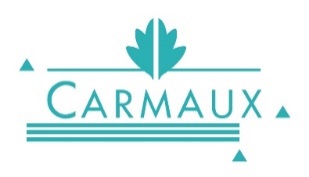 Type d’agrément :attribué paren date du :Nombre de bénévoles :Nombre de volontaires (par ex en service civique)Nombre total de salariés :Nombre de salariés en équivalent temps plein travaillé (ETPT)4 :Type de contrats (CDD, CDI, C Avenir, CAE CUI…)VOS PRINCIPAUX DOMAINES D'ACTIVITE (spectacle vivant, patrimoine, arts plastiques, lecture, édition, etc.)VOS PRINCIPAUX DOMAINES D'ACTIVITE (spectacle vivant, patrimoine, arts plastiques, lecture, édition, etc.)Précisez :Précisez :Précisez :Précisez :VOTRE ZONE D'ACTIONVOTRE ZONE D'ACTIONcommunaledépartementaleVOTRE ZONE D'ACTIONVOTRE ZONE D'ACTIONintercommunalerégionaleACTIVITESCombien de manifestations organisez- vous ? Les citer :ACTIVITESNature de ces manifestations (festival, expo, etc.)ACTIVITESPériodes de vos manifestationsACTIVITESObjectifs de votre association (en terme artistiques, image, communication)ACTIVITESQuels sont les lieux de diffusion dont vous disposez pour ces activitéslocaux propreslocation salleACTIVITESQuels sont les lieux de diffusion dont vous disposez pour ces activitésmunicipauxautresPUBLICSNb d'entrées globalPUBLICSNb d'entrées par évènementPUBLICSNb d'entrées par évènementPUBLICSVotre-vos publics (16-30, scolaires, etc.)Développez-vous des partenariats avec d'autres structures culturelles du territoire ?Développez-vous des partenariats avec d'autres structures culturelles du territoire ?OUINONexemples :Bénéficiez-vous d'autres soutiens financiers (3CS, conseil départemental, régional, DRAC, Sacem, etc.)Bénéficiez-vous d'autres soutiens financiers (3CS, conseil départemental, régional, DRAC, Sacem, etc.)OUINONexemples :Politique tarifaire en directions des familles, groupes, étudiants, bénéficiaires des minimas sociaux, etc.Politique tarifaire en directions des familles, groupes, étudiants, bénéficiaires des minimas sociaux, etc.OUINONQuelle est votre part d'autofinancement ? Organisez-vous des actions pour diversifier vos modes de financement (vide-greniers, bodegas...)Quelle est votre part d'autofinancement ? Organisez-vous des actions pour diversifier vos modes de financement (vide-greniers, bodegas...)Vos intervenants, compagnies, formations musicales sont-ils professionnels, titulaires d'une formationVos intervenants, compagnies, formations musicales sont-ils professionnels, titulaires d'une formationOUINONTravailler-vous les dimensions interculturelles et intergénérationnellesTravailler-vous les dimensions interculturelles et intergénérationnellesOUINONProposez-vous des ateliers, actions pédagogiques,  sensibilisation, éveil aux champs artistiques du spectacle vivantProposez-vous des ateliers, actions pédagogiques,  sensibilisation, éveil aux champs artistiques du spectacle vivantOUINONParticipez-vous aux N.A.P. (activités périscolaires)Participez-vous aux N.A.P. (activités périscolaires)OUINONBénéficiez-vous d'un partenariat avec la commission cultureBénéficiez-vous d'un partenariat avec la commission cultureOUINONLIEN AVEC L'ECONOMIE LOCALECommande/achat local (alimentaire, équipement divers …)OUINONLIEN AVEC L'ECONOMIE LOCALEVos partenaires locaux :LIEN AVEC L'ECONOMIE LOCALENombre d'adhérents :INNOVATIONSVotre projet est-il innovant ?OUINONexemples :VOS REMARQUESADHERENTS LICENCIESADHERENTS LICENCIESNombre :ADHERENTS NON LICENCIESADHERENTS NON LICENCIESNombre :SEXESEXEFEMININFEMININMASCULINMASCULINAGEAGEMoins de 18 ansNombre :Moins de 18 ansNombre :AGEAGEDe 18 à 45 ansNombre :De 18 à 45 ansNombre :AGEAGEDe 45 à 65 ansNombre :De 45 à 65 ansNombre :AGEAGEPlus de 65 ansNombre :Plus de 65 ansNombre :COMMUNE DE RESIDENCECarmauxNombre :Nombre :Nombre :COMMUNE DE RESIDENCECommunauté de Communes Carmausin SégalaNombre :Nombre :Nombre :COMMUNE DE RESIDENCEAutresNombre :Nombre :Nombre :NIVEAUX DE PRATIQUEDépartementalNIVEAUX DE PRATIQUERégionalNIVEAUX DE PRATIQUENationalNIVEAUX DE PRATIQUEInternationalENCADREMENTÉducateurs diplômésNombre : Nombre : Nombre : ENCADREMENTOfficiels Nombre :Nombre :Nombre :JOURNEES DE STAGES ORGANISEESStages jeunesNombre :Nombre :Nombre :JOURNEES DE STAGES ORGANISEESStages dirigeantsNombre :Nombre :Nombre :EXISTENCE D'UN PROJET SPORTIFEXISTENCE D'UN PROJET SPORTIFOUINONEXISTENCE D'UNE ECOLE LABELLISEEEXISTENCE D'UNE ECOLE LABELLISEEOUINONANIMATIONSParticipation à la vie locale:Participation à la vie locale:Participation à la vie locale:Participation à la vie locale:Participation à la vie locale:ANIMATIONSParticipation aux N.A.P.OUINON(liste non exhaustive)Participation aux actions de prévention et d'insertion (sport santé, …)OUINON(liste non exhaustive)Relais étoiléOUINON(liste non exhaustive)Fête du sportOUINON(liste non exhaustive)AutresCOOPERATION AVEC D'AUTRES ACTEURSCOOPERATION AVEC D'AUTRES ACTEURSOUINONCOOPERATION AVEC D'AUTRES ACTEURSCOOPERATION AVEC D'AUTRES ACTEURSSi oui, les citer:Si oui, les citer:Si oui, les citer:Si oui, les citer:PREVOYEZ-VOUS DE FAIRE DES ACTIONS INNOVANTES ?PREVOYEZ-VOUS DE FAIRE DES ACTIONS INNOVANTES ?OUINONPREVOYEZ-VOUS DE FAIRE DES ACTIONS INNOVANTES ?PREVOYEZ-VOUS DE FAIRE DES ACTIONS INNOVANTES ?Si oui, les citer:Si oui, les citer:Si oui, les citer:Si oui, les citer:ORGANISATION D'ACTIONS POUR RECHERCHE DE FINANCEMENTS (VIDE-GRENIER, BODEGAS …)ORGANISATION D'ACTIONS POUR RECHERCHE DE FINANCEMENTS (VIDE-GRENIER, BODEGAS …)OUINONORGANISATION D'ACTIONS POUR RECHERCHE DE FINANCEMENTS (VIDE-GRENIER, BODEGAS …)ORGANISATION D'ACTIONS POUR RECHERCHE DE FINANCEMENTS (VIDE-GRENIER, BODEGAS …)Si oui, les citer:Si oui, les citer:Si oui, les citer:Si oui, les citer:LIEN AVEC L'ECONOMIE LOCALENombre de salariésLIEN AVEC L'ECONOMIE LOCALECommande/achat local (alimentaire, équipement divers …)OUINONLIEN AVEC L'ECONOMIE LOCALEPartenaires locauxNombre totalSexeSexeAgeAgeAgeAgeAgeAgeAgeAgeNbre par communes de résidenceNbre par communes de résidenceNbre par communes de résidenceNombre totalFM- de 18 ans- de 18 ans- de 18 ansDe 18 à 45 ansDe 45 à 65 ansDe 45 à 65 ans65 ans et +65 ans et +Carmaux3CSAutresADHERENTSUSAGERSPRINCIPAUX DOMAINES D’ACTIVITESVOTRE ZONE D’ACTIONCommunaleCommunaleCommunaleCommunaleCommunaleIntercommunaleIntercommunaleIntercommunaleDépartementaleDépartementaleDépartementaleDépartementalerégionalerégionaleVOTRE ZONE D’ACTIONACTIVITESCombien de manifestations ou permanences organisez-vous ? Citez-les Combien de manifestations ou permanences organisez-vous ? Citez-les Combien de manifestations ou permanences organisez-vous ? Citez-les Combien de manifestations ou permanences organisez-vous ? Citez-les Combien de manifestations ou permanences organisez-vous ? Citez-les Combien de manifestations ou permanences organisez-vous ? Citez-les Combien de manifestations ou permanences organisez-vous ? Citez-les Combien de manifestations ou permanences organisez-vous ? Citez-les ACTIVITESNature des manifestationsNature des manifestationsNature des manifestationsNature des manifestationsNature des manifestationsNature des manifestationsNature des manifestationsNature des manifestationsACTIVITESPériode de vos manifestations et/ou permanencesPériode de vos manifestations et/ou permanencesPériode de vos manifestations et/ou permanencesPériode de vos manifestations et/ou permanencesPériode de vos manifestations et/ou permanencesPériode de vos manifestations et/ou permanencesPériode de vos manifestations et/ou permanencesPériode de vos manifestations et/ou permanencesACTIVITESObjectifs de votre association (en terme d’image, communication)Objectifs de votre association (en terme d’image, communication)Objectifs de votre association (en terme d’image, communication)Objectifs de votre association (en terme d’image, communication)Objectifs de votre association (en terme d’image, communication)Objectifs de votre association (en terme d’image, communication)Objectifs de votre association (en terme d’image, communication)Objectifs de votre association (en terme d’image, communication)ACTIVITESDans quels lieux organisez-vous ces manifestations et/ou permanences ?Dans quels lieux organisez-vous ces manifestations et/ou permanences ?Dans quels lieux organisez-vous ces manifestations et/ou permanences ?Dans quels lieux organisez-vous ces manifestations et/ou permanences ?Dans quels lieux organisez-vous ces manifestations et/ou permanences ?Dans quels lieux organisez-vous ces manifestations et/ou permanences ?Dans quels lieux organisez-vous ces manifestations et/ou permanences ?Dans quels lieux organisez-vous ces manifestations et/ou permanences ?Locaux propresLocaux propresMunicipauxMunicipauxLocation de salleAutresACTIVITESDans quels lieux organisez-vous ces manifestations et/ou permanences ?Dans quels lieux organisez-vous ces manifestations et/ou permanences ?Dans quels lieux organisez-vous ces manifestations et/ou permanences ?Dans quels lieux organisez-vous ces manifestations et/ou permanences ?Dans quels lieux organisez-vous ces manifestations et/ou permanences ?Dans quels lieux organisez-vous ces manifestations et/ou permanences ?Dans quels lieux organisez-vous ces manifestations et/ou permanences ?Dans quels lieux organisez-vous ces manifestations et/ou permanences ?COOPERATION AVEC D’AUTRES ACTEURSOuiOuiOuiOuiOuiOuiOuiOuiNonNonNonNonNonNonCOOPERATION AVEC D’AUTRES ACTEURSSi oui, exemple :Si oui, exemple :Si oui, exemple :Si oui, exemple :Si oui, exemple :Si oui, exemple :Si oui, exemple :Si oui, exemple :Si oui, exemple :Si oui, exemple :Si oui, exemple :Si oui, exemple :Si oui, exemple :Si oui, exemple :PREVOYEZ-VOUS DE FAIRE DES ACTIONS INNOVANTESOuiOuiOuiOuiOuiOuiOuiOuiNonNonNonNonNonNonPREVOYEZ-VOUS DE FAIRE DES ACTIONS INNOVANTESSi oui, exempleSi oui, exempleSi oui, exempleSi oui, exempleSi oui, exempleSi oui, exempleSi oui, exempleSi oui, exempleSi oui, exempleSi oui, exempleSi oui, exempleSi oui, exempleSi oui, exempleSi oui, exempleORGANISATION D'ACTIONS POUR RECHERCHE DE FINANCEMENTS (vide-grenier, bodegas …)                                             Oui                                             Oui                                             Oui                                             Oui                                             Oui                                             Oui                                             Oui                                             OuiNonNonNonNonNonNonORGANISATION D'ACTIONS POUR RECHERCHE DE FINANCEMENTS (vide-grenier, bodegas …)Si oui, lesquelles :Si oui, lesquelles :Si oui, lesquelles :Si oui, lesquelles :Si oui, lesquelles :Si oui, lesquelles :Si oui, lesquelles :Si oui, lesquelles :Si oui, lesquelles :Si oui, lesquelles :Si oui, lesquelles :Si oui, lesquelles :Si oui, lesquelles :Si oui, lesquelles :LIEN AVEC L’ECONOMIE LOCALENombre de salariésNombre de salariésNombre de salariésNombre de salariésLIEN AVEC L’ECONOMIE LOCALECommande/achat local (alimentaire, équipement divers …)Commande/achat local (alimentaire, équipement divers …)Commande/achat local (alimentaire, équipement divers …)Commande/achat local (alimentaire, équipement divers …)LIEN AVEC L’ECONOMIE LOCALEPartenaires locauxPartenaires locauxPartenaires locauxPartenaires locauxCHARGESMontant5PRODUITSMontantCHARGES DIRECTESCHARGES DIRECTESRESSOURCES DIRECTESRESSOURCES DIRECTES60 – Achats70 – Vente de produits finis, de marchandises, prestations de servicesPrestations de servicesAchats matières et fournitures74- Subventions d’exploitation6Autres fournituresEtat : préciser le(s) ministère(s) sollicité(s)61 - Services extérieurs-Locations-Entretien et réparationRégion(s) :Assurance-DocumentationDépartement(s) :62 - Autres services extérieurs-Rémunérations intermédiaires et honorairesIntercommunalité(s) : EPCIPublicité, publication-Déplacements, missionsCommune(s) : CarmauxServices bancaires, autres-autres communes63 - Impôts et taxesOrganismes sociaux (détailler) :Impôts et taxes sur rémunération,-Autres impôts et taxesFonds européens64- Charges de personnel-Rémunération des personnelsL'agence de services et de paiement emplois aidés)Charges socialesAutres établissements publicsAutres charges de personnelAides privées65- Autres charges de gestion courante75 - Autres produits de gestion courante66- Charges financièresDont cotisations, dons manuels ou legs67- Charges exceptionnelles76 - Produits financiers68- Dotation aux amortissements78 – Reprises sur amortissements et provisionsCHARGES INDIRECTESCHARGES INDIRECTESCharges fixes de fonctionnementFrais financiersAutresTOTAL DES CHARGESTOTAL DES PRODUITSCONTRIBUTIONS VOLONTAIRES8CONTRIBUTIONS VOLONTAIRES8CONTRIBUTIONS VOLONTAIRES8CONTRIBUTIONS VOLONTAIRES886- Emplois des contributions volontaires en nature87 - Contributions volontaires en natureSecours en natureBénévolatMise à disposition gratuite de biens et prestationsPrestations en naturePersonnel bénévoleDons en natureTOTALTOTALCHARGESMontant5PRODUITSMontantCHARGES DIRECTESCHARGES DIRECTESRESSOURCES DIRECTESRESSOURCES DIRECTES60 – Achats70 – Vente de produits finis, de marchandises, prestations de servicesPrestations de servicesAchats matières et fournitures74- Subventions d’exploitation6Autres fournituresEtat : préciser le(s) ministère(s) sollicité(s)61 - Services extérieurs-Locations-Entretien et réparationRégion(s) :Assurance-DocumentationDépartement(s) :62 - Autres services extérieurs-Rémunérations intermédiaires et honorairesIntercommunalité(s) : EPCIPublicité, publication-Déplacements, missionsCommune(s) : CarmauxServices bancaires, autres-autres communes63 - Impôts et taxesOrganismes sociaux (détailler) :Impôts et taxes sur rémunération,-Autres impôts et taxesFonds européens64- Charges de personnel-Rémunération des personnelsL'agence de services et de paiement emplois aidés)Charges socialesAutres établissements publicsAutres charges de personnelAides privées65- Autres charges de gestion courante75 - Autres produits de gestion courante66- Charges financièresDont cotisations, dons manuels ou legs67- Charges exceptionnelles76 - Produits financiers68- Dotation aux amortissements78 – Reprises sur amortissements et provisionsCHARGES INDIRECTESCHARGES INDIRECTESCharges fixes de fonctionnementFrais financiersAutresTOTAL DES CHARGESTOTAL DES PRODUITSCONTRIBUTIONS VOLONTAIRES8CONTRIBUTIONS VOLONTAIRES8CONTRIBUTIONS VOLONTAIRES8CONTRIBUTIONS VOLONTAIRES886- Emplois des contributions volontaires en nature87 - Contributions volontaires en natureSecours en natureBénévolatMise à disposition gratuite de biens et prestationsPrestations en naturePersonnel bénévoleDons en natureTOTALTOTALCode BanqueCode guichetNuméro de compteClé RIB